РОССИЙСКАЯ ФЕДЕРАЦИЯУПРАВЛЕНИЕ ОБРАЗОВАНИЯ, СПОРТА И ФИЗИЧЕСКОЙ КУЛЬТУРЫ        АДМИНИСТРАЦИИ ГОРОДА ОРЛАМУНИЦИПАЛЬНОЕ БЮДЖЕТНОЕ ОБЩЕОБРАЗОВАТЕЛЬНОЕ УЧРЕЖДЕНИЕ-ШКОЛА № 35 имени А.Г. ПЕРЕЛЫГИНА ГОРОДА ОРЛА302012 г. Орел, ул. Абрамова и Соколова, д.76 тел. 54-48-35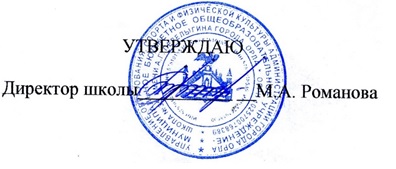 ПЛАН РАБОТЫ  СОВЕТА ПРОФИЛАКТИКИ НА 2023 - 2024 УЧЕБНЫЙ ГОДМесяц ТемаОтветственныйСентябрь1.    Утверждение плана работы Совета Профилактики на 2023-2024 учебный год.2.     Обновление картотеки учащихся  «группы риска».3.     Сбор информации о семьях учащихся, нуждающихся в особом контроле.4.     Занятость детей во внеурочное время.5.     Участие в акции «Внимание – дети!»Калашникова Н.В.-зам.директора по ВРИзотова А.В.- социальный Октябрь1.      Индивидуальные беседы с учащимися, чьи семьи находятся в социально-опасном положении.2.     Итоги анкетирования учащихся 7-11 классов с целью раннего выявления  склонности подростков  к употреблению наркотических веществ.3.      Подведение итогов акции «Внимание - дети!».4    Текущий контроль за посещением учебных занятий  учащимися, состоящими на учете.Калашникова Н.В.-зам. директора по ВРИзотова А.В.- социальныйНоябрь1.     Месячник по профилактике вредных привычек.2.     Отчеты классных руководителей о работе с учащимися, стоящими на учете (1 четверть).3.     Организация индивидуальной помощи неуспевающим (1 четверть), а также школьникам, нарушающим  школьную дисциплину.Калашникова Н.В.-зам.директора по ВРИзотова А.В.- социальныйКлассные руководителиДекабрь1.     Декада по правовому воспитанию школьников.2.     Индивидуальные семейные консультации (с родителями учащихся, находящихся в социально-опасном положении).3.    Открытое заседание Совета профилактики с приглашением классных руководителей по проблеме предотвращения грубых нарушений дисциплины в школе.Калашникова Н.В.-зам. директора по ВРИзотова А.В.- социальныйЯнварь1.   Собеседование с учащимися, неуспевающими по итогам 1 полугодия или 2 четверти.2.   Сбор информации об обучающихся 9-х, 11-х  классов, вызывающих опасение в прохождении итоговой аттестации (ОГЭ и ЕГЭ).3.   Отчеты классных руководителей о работе с учащимися, стоящими на учете (за 2 четверть).  4.  Отчеты классных руководителей о работе  с семьями, которые находятся в социально – опасном положении (1 полугодие).5.  Посещение на дому учащихся из  неблагополучных семей.Калашникова Н.В.-зам.директора по ВРИзотова А.В.- социальныйКлассные руководителиФевраль1.    Общешкольное родительское собрание «Ответственность родителей за правонарушение подростков».2.     Месячник оборонно-массовой работы.3.     Организация встречи учащихся с инспектором по делам несовершеннолетних «Административная и уголовная ответственность».Калашникова Н.В.-зам.директора по ВРИзотова А.В.- социальныйМарт1.     Круглый стол на тему: «Профилактика суицидального поведения».2.     Сбор информации с  учителей-предметников об успехах учеников, стоящих на учете.3.     Занятость во время весенних каникул  учащихся, состоящих на учете.Калашникова Н.В.-зам.директора по ВРИзотова А.В.- социальныйАпрель1.    Акция  «За здоровый образ жизни». 2.    Сбор информации с классных руководителей об условиях жизни многодетных семей.3.    Отчеты классных руководителей о работе с учащимися, стоящими на учете (за 3 четверть).  Калашникова Н.В.-зам.директора по ВРИзотова А.В.- социальныйКлассные руководителиМай1.     Анализ работы Совета профилактики за 2021-2022 учебный год.2.     Отчеты классных руководителей по индивидуальной работе с «трудными» учащимися (за 4 четверть). 3.     Занятость в летний период детей «группы риска» и состоящих на учете.Калашникова Н.В.-зам.директора по ВРИзотова А.В.- социальныйКлассные руководители